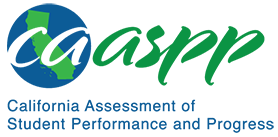 HS-PS2-1 Motion and Stability: Forces and InteractionsCalifornia Alternate Assessment for Science—Item Content SpecificationsHS-PS2-1 Motion and Stability: Forces and InteractionsCA NGSS Performance ExpectationStudents who demonstrate understanding can: Analyze data to support the claim that Newton’s second law of motion describes the mathematical relationship among the net force on a macroscopic object, its mass, and its acceleration. [Clarification Statement: Examples of data could include tables or graphs of position or velocity as a function of time for objects subject to a net unbalanced force, such as a falling object, an object rolling down a ramp, or a moving object being pulled by a constant force.] [Assessment Boundary: Assessment is limited to one-dimensional motion and to macroscopic objects moving at non-relativistic speeds.]Mastery StatementsStudents will be able to:Recognize that the speed of an object is dependent on the force exerted on itRecognize when an object is moving at a constant speed, a push or pull in the opposite direction will make the object slow downPossible Phenomena or ContextsNote that the list in this section is not exhaustive or prescriptive.Possible contexts include the following:Scenarios showing a toy being pushed or pulledScenarios showing a heavy object being pushed or pulledScenarios showing children manipulating a cart or wagon to make it speed up or slow downAdditional Assessment BoundariesNone listed at this timeAdditional ReferencesCalifornia Science Test Item Specification for HS-PS2-1https://www.cde.ca.gov/ta/tg/ca/documents/itemspecs-hs-ps2-1.docxEnvironmental Principles and Concepts http://californiaeei.org/abouteei/epc/The 2016 Science Framework for California Public Schools Kindergarten through Grade Twelve https://www.cde.ca.gov/ci/sc/cf/cascienceframework2016.aspAppendix 1: Progression of the Science and Engineering Practices, Disciplinary Core Ideas, and Crosscutting Concepts in Kindergarten through Grade Twelvehttps://www.cde.ca.gov/ci/sc/cf/documents/scifwappendix1.pdfAppendix 2: Connections to Environmental Principles and Conceptshttps://www.cde.ca.gov/ci/sc/cf/documents/scifwappendix2.pdfPosted by the California Department of Education, August 2020California Science ConnectorFocal Knowledge, Skills, and AbilitiesEssential UnderstandingRecognize the relationship between an object’s acceleration and the force.Identify that a decrease in acceleration is caused by a change in the net force. Identify that increasing the force exerted on an object increases the acceleration of the object.